Объявляется благодарностьза участие в конкурсе на лучшее изготовление поделок «Военная техника»:Семье Вари ТреневойСемье Вики КозинойСемье Маши ФроловойСемье Ильи ГорюноваСемье Артема ЧестноваСемье Андрея ВурстаСемье Сони Глебовой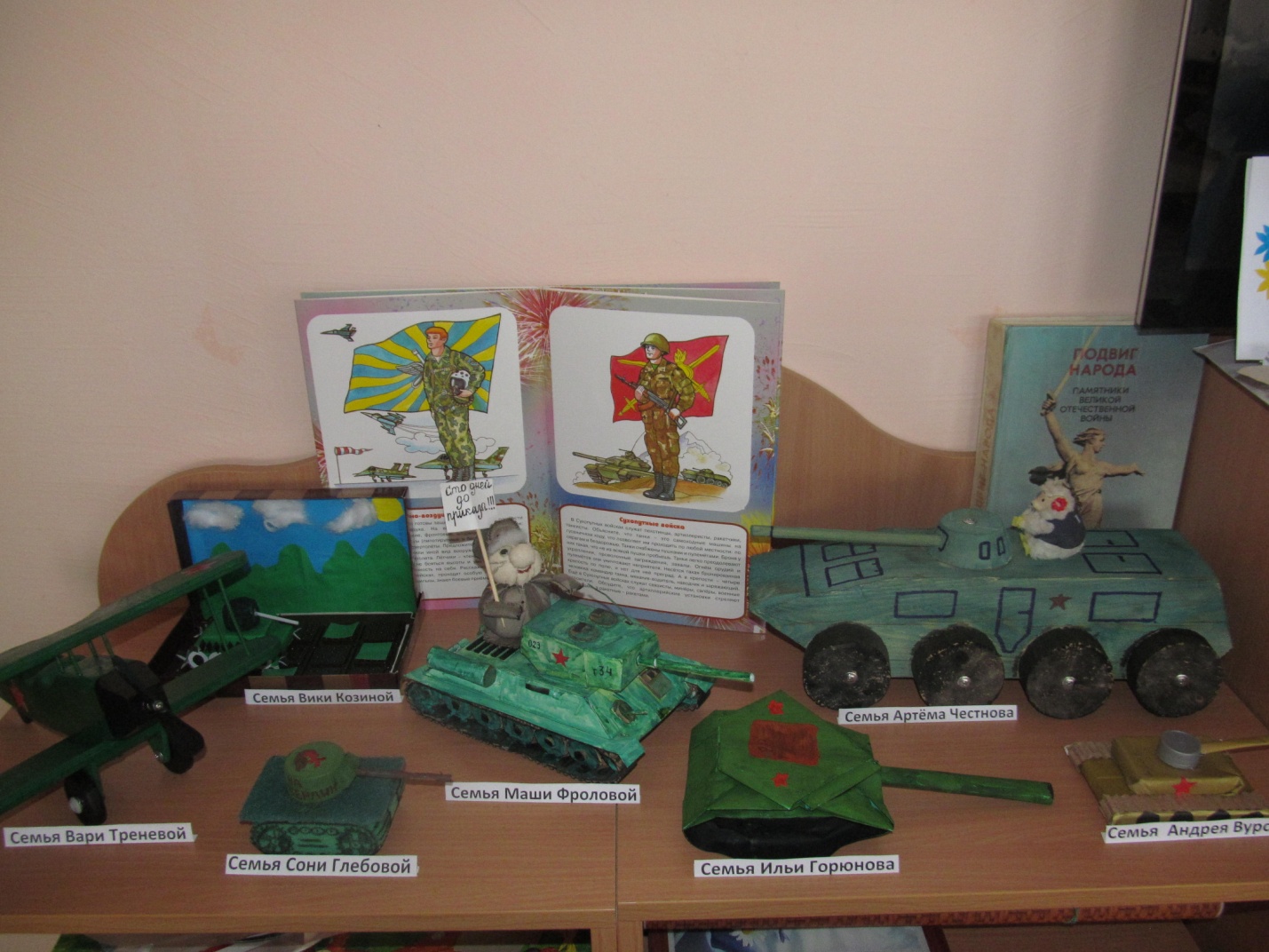 Первое место в конкурсе «Военная техника», заняла семья Вари Треневой.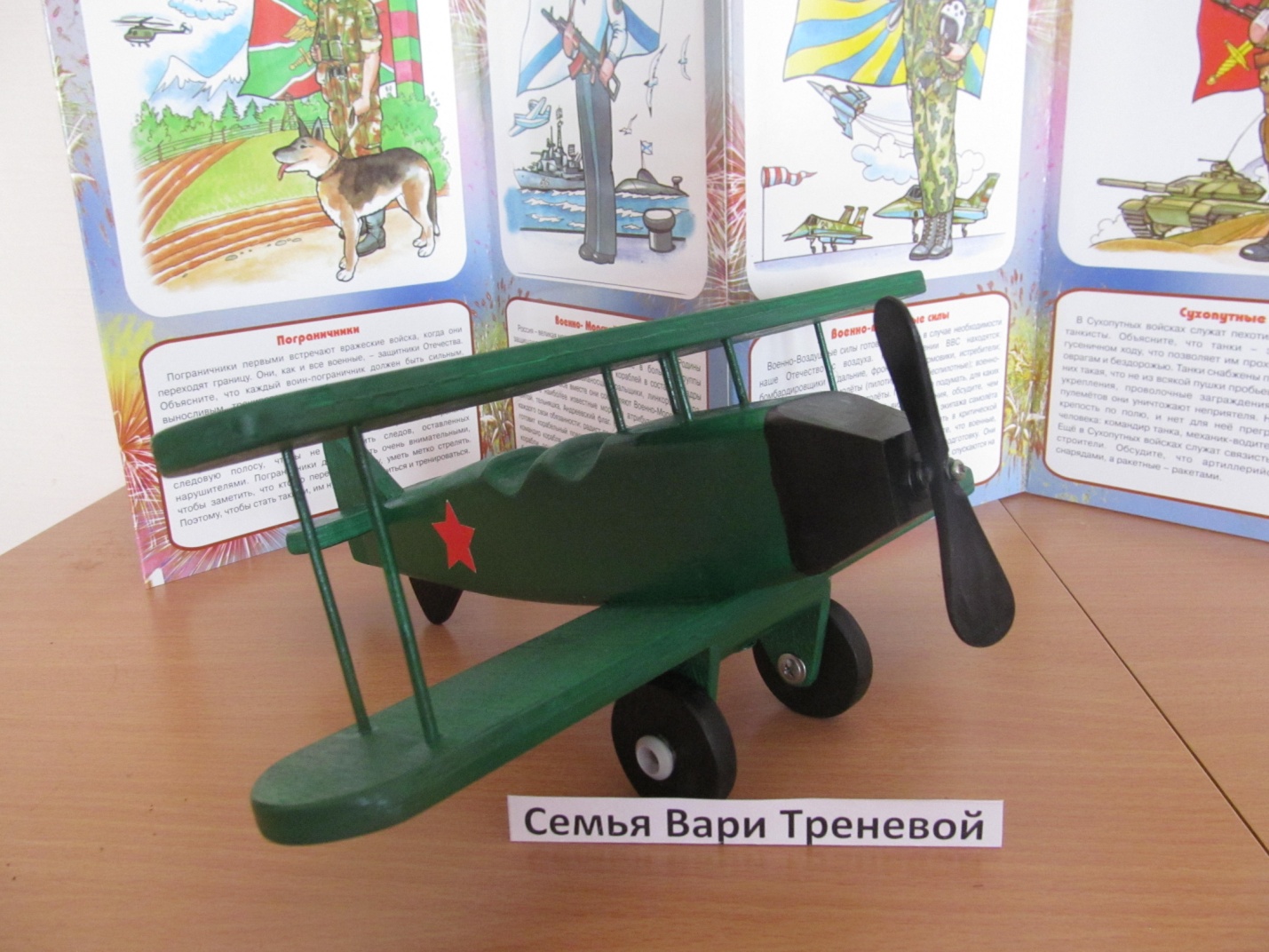 Второе место в конкурсе «Военная техника», заняли семьиАртема Честнова и Маши Фроловой.Третье место в конкурсе «Военная техника», заняли семьи Вики Козиной, Ильи Горюнова, Андрея Вурста, Сони Глебовой.Все семьи награждены дипломами и призами.